Australian Curriculum Mapping: SugarByHalf – Portion Problems – Math – Years 5 & 6Year 5 MathsChoose appropriate units of measurement for length, area, volume, capacity and mass (ACMMG108)Year 6 MathsConnect decimal representations to the metric system (ACMMG135)Find a simple fraction of a quantity where the result is a whole number, with and without digital technologies (ACMNA127)Year 5 EnglishUnderstand how to move beyond making bare assertions and take account of differing perspectives and points of view (ACELA1502) Use comprehension strategies to analyse information, integrating and linking ideas from a variety of print and digital sources (ACELY1703) Year 6 EnglishIdentify and explain how analytical images like figures, tables, diagrams, maps and graphs contribute to our understanding of verbal information in factual and persuasive texts (ACELA1524)Relevant parts of Year 5 Mathematics achievement standards: Students use appropriate units of measurement for mass.Relevant parts of Year 6 Mathematics achievement standards: Students connect decimal representations to the metric system and choose appropriate units of measurement to perform a calculation. They interpret and compare a variety of data displays including tables.21st century skills: 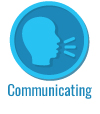 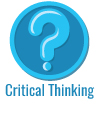 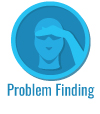 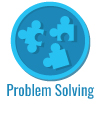 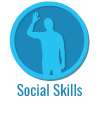 Syllabus outcomes: MA3-9MG, MA3-10MG, MA3-11MG, MA3-12MG, MA3-1WM, MA3-2WM, MA3-3WM, MA3-7NA, EN3-3A, EN3-8D. General capabilities: Literacy, Numeracy, Critical and creative thinking.